To: United Nations Staff Union                                                                          Date:A: Room L-0300 					                 Reference:THROUGH: S/C DE: FROM: NAME (print) ______________________    Signature:___________________INDEX No. _____________________      DEPT./OFFICE/UNIT: ___________________  PAY GRADE/STEP___________    ROOM NO. ____________     EXTENSION ________EMAIL (UN or External) _____________________________SUBJECT: Contribution to the United Nations Staff Union: I hereby authorize the United Nations Payroll Section to make the following deduction from my salary as my contribution to the United Nations Staff Union:      A monthly contribution that amounts to one four-hundredth of my net salary as     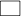             recommended by the Staff Council      A monthly contribution of US$ _________________________ 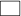            (See back page for table of suggested contribution)      A lump-sum contribution of US$ ________________________ 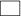             (One Year of Dues; Requires Check/Money Order Payable to UN Staff Union)     Retroactive dues of US$ _______________________________ 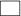             (If check attached, please indicate check number _________)  I understand that this authorization remains valid until cancelled in writing (request      discontinuation form from Staff Union) Check box if you wish to □             Modify dues             New contribution in US $_____(Do not write below this line) Suggested contribution (in US dollars)*Minimum Monthly Contribution – $8.00*After completing this form, please return it to the United Nations Staff Union office,  L-0300                                                              For UN Staff Union and Payroll Use only                                 NEW MEMBER                                                              MODIFY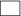 Amount $____________ Date Effective __________ Authorization ________________ Notes _______________ UN Payroll ____________________Date ________________ Grade 12345678Director 20.0025.00Professional 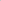 10.0012.0014.0016.0018.00General Service 8.009.0010.0011.0012.0013.0014.00Language Teacher 11.00Public Information 8.009.0010.00Security 8.009.0010.0011.0012.0013.0014.00Trade & Crafts 8.009.0010.0011.0012.0013.0014.0015.00